SZPITAL SPECJALISTYCZNY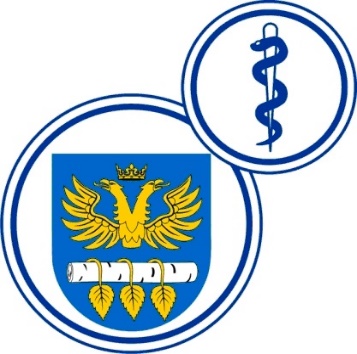 W BRZOZOWIEPODKARPACKI OŚRODEK ONKOLOGICZNYim. Ks. Bronisława MarkiewiczaADRES:  36-200  Brzozów, ul. Ks. J. Bielawskiego 18tel./fax. (013) 43 09  587www.szpital-brzozow.pl         e-mail: zampub@szpital-brzozow.pl___________________________________________________________________________Sz.S.P.O.O. SZPiGM 3810/79/2023                                                         Brzozów 02.01.2024r.Informacja z czynności otwarcia ofert na podstawie art. 222 ust. 5 ustawy Prawo zamówień publicznychDotyczy: postępowania o zamówienie publiczne na dostawę worków foliowych i wiader na odpady: Sz.S.P.O.O.SZPiGM 3810/79/2023 r.Zamawiający dokonuje zmiany treści informacji z czynności otwarcia ofert opublikowanej w dniu 29.12.2023r. na następującą:Firmy i adresy wykonawców, którzy złożyli oferty w terminie:część nr 1oferta nr 1Helplast Bis Joanna Hadasikul. Gliwicka 42A43-180 OrzeszeNIP: 635-15-08-000wielkość: mikroprzedsiębiorcacena oferty w zł. brutto: 236 522,85termin dostawy: 6 dni roboczychoferta nr 3Kros-Fol Marcel Zającul. Młynek 2038-406 OdrzykońNIP: 684-242-73-11wielkość: mały przedsiębiorcacena oferty w zł. brutto: 229 641,00termin dostawy: 6 dni roboczychczęść nr 2oferta nr 2Intergos Sp. z o.o.ul. Legionów 55 43-300 Bielsko-BiałaNIP: 547-017-02-22wielkość: mały przedsiębiorcacena oferty w zł. brutto: 75 828,27termin dostawy: 5 dni roboczych